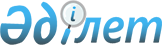 Об утверждении Положения о государственном учреждении "Управление финансов Южно-Казахстанской области"
					
			Утративший силу
			
			
		
					Постановление акимата Южно-Казахстанской области от 28 декабря 2015 года № 431. Зарегистрировано Департаментом юстиции Южно-Казахстанской области 21 января 2016 года № 3535. Утратило силу постановлением акимата Южно-Казахстанской области от 16 мая 2016 года № 136      Сноска. Утратило силу постановлением акимата Южно-Казахстанской области от 16.05.2016 № 136.

      В соответствии с пунктом 2 статьи 27 Закона Республики Казахстан от 23 января 2001 года "О местном государственном управлении и самоуправлении в Республике Казахстан", Законом Республики Казахстан от 1 марта 2011 года "О государственном имуществе" и Указом Президента Республики Казахстан от 29 октября 2012 года № 410 "Об утверждении Типового положения государственного органа Республики Казахстан", акимат Южно-Казахстанской области ПОСТАНОВЛЯЕТ:

      1. Утвердить Положение о государственном учреждении "Управление финансов Южно-Казахстанской области" согласно приложению к настоящему постановлению.

      2. Государственному учреждению "Аппарат акима Южно-Казахстанской области" в порядке, установленном законодательными актами Республики Казахстан, обеспечить:

      1) направление настоящего постановления на официальное опубликование в периодических печатных изданиях, распространяемых на территории Южно-Казахстанской области и информационно-правовой системе "Әділет";

      2) размещение настоящего постановления на интернет-ресурсе акимата Южно-Казахстанской области.

      3. Настоящее постановление вводится в действие по истечении десяти календарных дней после дня его первого официального опубликования.

      4. Контроль за исполнением настоящего постановления возложить 

      на заместителя акима области Садыра Е.А.

 ПОЛОЖЕНИЕ
о государственном учреждении "Управление финансов Южно-Казахстанской области"
1. Общие положения      1. Государственное учреждение "Управление финансов Южно-Казахстанской области" является государственным органом Республики Казахстан, осуществляющим руководство в сфере организации исполнения областного бюджета и управления областной коммунальной собственностью.

      2. Государственное учреждение "Управление финансов Южно-Казахстанской области" не имеет ведомств.

      3. Государственное учреждение "Управление финансов Южно-Казахстанской области" осуществляет свою деятельность в соответствии с Конституцией и законами Республики Казахстан, актами Президента и Правительства Республики Казахстан, иными нормативными правовыми актами, а также настоящим Положением.

      4. Государственное учреждение "Управление финансов Южно-Казахстанской области" является юридическим лицом в организационно-правовой форме государственного учреждения, имеет печати и штампы со своим наименованием на государственном языке, бланки установленного образца, в соответствии с законодательством Республики Казахстан счета в органах казначейства.

      5. Государственное учреждение "Управление финансов Южно-Казахстанской области" вступает в гражданско-правовые отношения от собственного имени.

      6. Государственное учреждение "Управление финансов Южно-Казахстанской области" имеет право выступать стороной гражданско-правовых отношений от имени государства, если оно уполномочено на это в соответствии с законодательством.

      7. Государственное учреждение "Управление финансов Южно-Казахстанской области" по вопросам своей компетенции в установленном законодательством порядке принимает решения, оформляемые приказами руководителя государственного учреждения "Управление финансов Южно-Казахстанской области" и другими актами, предусмотренными законодательством Республики Казахстан.

      8. Структура и лимит штатной численности государственного учреждения "Управление финансов Южно-Казахстанской области" утверждаются в соответствии с действующим законодательством.

      9. Местонахождение юридического лица: Южно-Казахстанская область, город Шымкент, Каратауский район, жилой массив Нурсат, проспект Астана, строение № 10, почтовый индекс 160023.

      10. Полное наименование государственного органа – государственное учреждение "Управление финансов Южно-Казахстанской области".

      11. Настоящее Положение является учредительным документом государственного учреждения "Управление финансов Южно-Казахстанской области".

      12. Финансирование деятельности государственного учреждения "Управление финансов Южно-Казахстанской области" осуществляется из местного бюджета.

      13. Государственному учреждению "Управление финансов Южно-Казахстанской области" запрещается вступать в договорные отношения с субъектами предпринимательства на предмет выполнения обязанностей, являющихся функциями государственного учреждения "Управление финансов Южно-Казахстанской области".

      Если государственному учреждению "Управление финансов Южно-Казахстанской области" законодательными актами предоставлено право осуществлять приносящую доходы деятельность, то доходы, полученные от такой деятельности, направляются в доход областного бюджета.

 2. Миссия, основные задачи, функции, права и обязанности государственного органа      14. Миссия государственного учреждения "Управление финансов Южно-Казахстанской области": реализация государственной политики в сфере организации исполнения областного бюджета.

      15. Задачи:

      1) подготовка и составление отчета об исполнении областного бюджета и бюджета области;

      2) организация работы по управлению областной коммунальной собственностью.

      16. Функции:

      1) организация исполнения областного бюджета;

      2) обеспечение исполнения местных бюджетов;

      3) составление, утверждение и ведение сводного плана финансирования по обязательствам, сводного плана поступлений и финансирования по платежам по местному бюджету;

      4) осуществление бюджетного мониторинга;

      5) ведение бюджетного учета исполнения областного бюджета;

      6) погашение и обслуживание долга местного исполнительного органа области;

      7) осуществление регистрации, учета и мониторинга бюджетных кредитов;

      8) составление и представление бюджетной отчетности, отчета об исполнении областного бюджета и бюджета области, а также составление консолидированной финансовой отчетности в порядке, установленном центральным уполномоченным органом по исполнению бюджета;

      9) осуществление мониторинга государственных концессионных обязательств местных исполнительных органов;

      10) разработка проектов нормативных правовых актов в сфере управления областным коммунальным имуществом в пределах своей компетенции;

      11) учет областного коммунального имущества, обеспечение его эффективного использования;

      12) осуществление мониторинга финансово-хозяйственной деятельности государственных предприятий на праве хозяйственного ведения и акционерных обществ, товариществ с ограниченной ответственностью, сто процентов акций (долей) которых принадлежат акимату области;

      13) закрепление областного коммунального имущества за областными коммунальными юридическими лицами;

      14) организация работ по осуществлению приватизации областного коммунального имущества;

      15) организация работ по предоставлению областного коммунального имущества в имущественный наем (аренду), доверительное управление физическим лицам и негосударственным юридическим лицам без права последующего выкупа, с правом последующего выкупа или правом последующей передачи в собственность субъектам малого предпринимательства на безвозмездной основе;

      16) передача областного коммунального имущества из одного вида государственной собственности в другой;

      17) организация работ по передаче государственного имущества из одного уровня местного государственного управления коммунальным имуществом в другой;

      18) организация и проведение государственных закупок по обеспечению деятельности государственного учреждения "Управление финансов Южно-Казахстанской области";

      19) ведение мониторинга процедур государственных закупок.

      17. Права и обязанности:

      1) принимает решения в пределах возложенных на него задач и функций;

      2) в установленном законодательством порядке запрашивает и получает от государственных органов, организаций и физических и юридических лиц документы и информацию необходимую для выполнения своих функции, а также представляет информацию другим государственным органам;

      3) рассматривает в пределах своей компетенции вопросы, поступающие от юридических и физических лиц;

      4) в пределах своей компетенции издает приказы.

 3. Организация деятельности государственного управления      18. Руководство государственным учреждением "Управление финансов Южно-Казахстанской области" осуществляется первым руководителем, который несет персональную ответственность за выполнение возложенных на государственное учреждение "Управление финансов Южно-Казахстанской области" задач и осуществление им своих функций.

      19.Первый руководитель государственного учреждения "Управление финансов Южно-Казахстанской области" назначается на должность и освобождается от должности акимом Южно-Казахстанской области.

      20. Первый руководитель государственного учреждения "Управление финансов Южно-Казахстанской области" имеет заместителей, которые назначаются на должности и освобождаются от должностей в соответствии с законодательством Республики Казахстан.

      21. Полномочия первого руководителя государственного учреждения "Управление финансов Южно-Казахстанской области":

      1) издает в соответствии с действующим законодательством приказы, обязательные для работников государственного учреждения "Управление финансов Южно-Казахстанской области" и подведомственных организаций;

      2) назначает и освобождает от должностей сотрудников государственного учреждения "Управление финансов Южно-Казахстанской области", а также руководителей и заместителей руководителей подведомственных организаций;

      3) выдает доверенность;

      4) осуществление иных функции, возложенных на него законодательством, акиматом и акимом области.

      Исполнение полномочий первого руководителя государственного учреждения "Управление финансов Южно-Казахстанской области" в период его отсутствия осуществляется лицом, его замещающим в соответствии с действующим законодательством.

      22. Первый руководитель определяет полномочия своих заместителей в соответствии с действующим законодательством.

 4. Имущество государственного органа      23. Государственное учреждение "Управление финансов Южно-Казахстанской области" может иметь на праве оперативного управления обособленное имущество в случаях, предусмотренных законодательством.

      Имущество государственного учреждения "Управление финансов Южно-Казахстанской области" формируется за счет имущества переданного ему собственником, а также имущества (включая денежные расходы), приобретенного в результате собственной деятельности и иных источников, не запрещенных законодательством Республики Казахстан.

      24. Имущество, закрепленное за государственным учреждением "Управление финансов Южно-Казахстанской области" относится к коммунальной собственности.

      25. Государственное учреждение "Управление финансов Южно-Казахстанской области" не вправе самостоятельно отчуждать или иным способом распоряжаться закрепленным за ним имуществом и имуществом, приобретенным за счет средств, выданных ему по плану финансирования, если иное не установлено законодательством.

 5. Реорганизация и упразднение государственного органа      26. Реорганизация и упразднение государственного учреждения "Управление финансов Южно-Казахстанской области" осуществляется в соответствии с законодательством Республики Казахстан.


					© 2012. РГП на ПХВ «Институт законодательства и правовой информации Республики Казахстан» Министерства юстиции Республики Казахстан
				
      Аким области

Б.Атамкулов

      Сатыбалды Д.

      Жылкишиев Б.

      Айтаханов Е.

      Каныбеков С.

      Садыр Е.

      Туякбаев С.

      Абдуллаев А.

      Мендебаев К.
Приложение к постановлению
акимата Южно-Казахстанской
области от 28 декабря 2015 года
№ 431